«Победный май»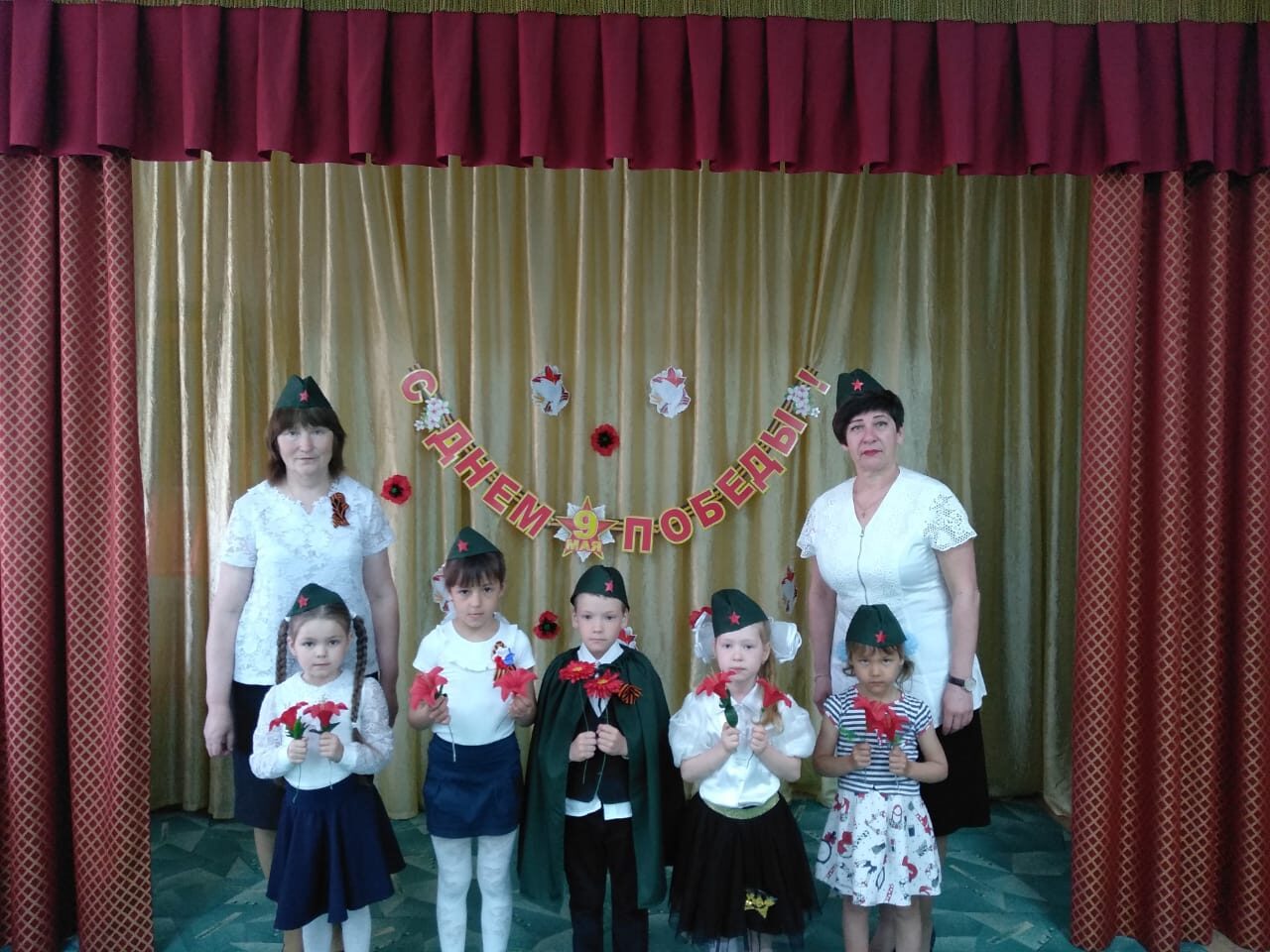  В 3смешанной группе прошел утренник «Победный май». К сожалению, в связи с самоизоляцией по короновирусной инфекции, детей  было мало. Но они торжественно читали стихи, пели песни о Победе. Почтили минутой молчания память погибших в войне. Девочки исполнили трогательную танцевальную композицию «Красные маки». Подготовили и провели: муз.руководитель Паклепа Е.И., воспитатель Шуклина И.Т.